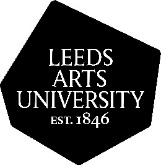 LEEDS ARTS UNIVERSITY PROGRESSION ONLINE CREATIVE ARTS SUMMER SCHOOLS 2021LINK LIVE: Friday 23rd July, 12 noonThe Summer School will be available online until Wednesday September 1st 2021.The Progression Summer Schools are a widening participation initiative that is part of the Leeds Arts University’s Access and Participation Plan, approved by the Office for Students (OfS). The courses are very popular and numbers are limited, therefore applications are considered on an individual basis. Applications from individuals from under-represented backgrounds or who live in an area of low participation in higher education will be prioritised.Please note you will require an internet connection to take part in this activity on either a computer/laptop or smartphone. IMPORTANT: Please select which Summer School you are applying to:   ⃝ 	Primary School   ⃝	Pre-16 years of age   ⃝ 	Over 16 Years of age   ⃝ 	Mature LearnersConsent for students under 18 years by Parent/Guardian/Carer:I ____________________________________ the parent/guardian/carer of the above-named student, hereby consent for them to participate on the Progression Summer School. Date                                            Should you be unsuccessful in gaining a place on this course, can we add you to the waiting list and contact you via email if a place becomes available? YES                 NO        We would like to share images of the work you create during the summer school on our platforms. Please select the platforms you are happy for us to share your work on. (All names will be anonymized).       Leeds Arts University website       In future Widening Participation promotional materials       On social media – Twitter and Instagram       For university evaluation purposes        None of the aboveAs the Progression Summer School is a Widening Participation initiative, we will be evaluating throughout the activity and we would like to contact you, via email, up to 3 months after the event for further feedback.           Yes, I am happy to receive further updates from you with feedback after the event      No, please do not contact me after the event for further feedback Once all sections have been completed, please email the application form to:progression@leeds-art.ac.uk Please return by email to progression@leeds-art.ac.uk  by MONDAY JULY 19th 2021If you have any further queries please do not hesitate to contact us via email. Student Name:Gender:  Male    ⃝ Female    ⃝ Non-Binary    ⃝ Other    ⃝ Prefer not to say    ⃝  Male    ⃝ Female    ⃝ Non-Binary    ⃝ Other    ⃝ Prefer not to say    ⃝  Male    ⃝ Female    ⃝ Non-Binary    ⃝ Other    ⃝ Prefer not to say    ⃝Date of Birth:Address:Postcode:Address:Postcode:Mobile Phone Number:School/College you attend including year group or occupation. Applicant Email (This will be used to send the Summer School link)What is your ethnic group? (Please tick one only)What is your ethnic group? (Please tick one only)What is your ethnic group? (Please tick one only)White ⃝ White British ⃝ Irish ⃝ Gypsy or Irish Traveller     ⃝ Any other White       background* Black or Black British ⃝ African     ⃝ Caribbean ⃝ Any other Black or Black    British background*Mixed ⃝ White and Black African ⃝ White and Black Caribbean  ⃝ White and Asian  ⃝ Any other mixed/multiple   ethnic background*Asian or Asian British ⃝ Indian ⃝ Pakistan ⃝ Bangladeshi   ⃝ Chinese ⃝ Any other Asian    Background*White ⃝ White British ⃝ Irish ⃝ Gypsy or Irish Traveller     ⃝ Any other White       background* Black or Black British ⃝ African     ⃝ Caribbean ⃝ Any other Black or Black    British background**Please describe *Please describe Do you have a disability?  A disabled person is defined in the Disability Discrimination Act (1995) as someone who has a physical or mental impairment which has a substantial and long-term adverse effect on their ability to carry our normal day-to-day activities. Yes     ⃝ No    ⃝If you tick yes, please indicate the nature of your disability.If you tick yes, please indicate the nature of your disability.(If Primary, Pre 16 or Over 16) Has one or more of your parent(s) / guardian(s) studied at University before?Yes     ⃝  No    ⃝(If Primary, Pre 16 or Over 16) Have you experienced local authority care for a period of longer than three months?Yes     ⃝  No    ⃝(If Primary, Pre 16 or Over 16) Have you been entitled to Free School Meals at any point during the last six years? Yes     ⃝ No    ⃝Special Medical Conditions (all applicants):Please let us know of any medical conditions which we need to be aware of and any additional support needed:Special Medical Conditions (all applicants):Please let us know of any medical conditions which we need to be aware of and any additional support needed:DATA PROTECTION: When you provide us with personal information, Leeds Arts University is committed to looking after any personal data that is made available to us in accordance with the General Data Protection Regulations (GDPR).We do not sell or otherwise transfer personal data to any third parties unless you have consented to this or this is permitted by law, such as the legal requirement to send student data to governmental bodies such as the Higher Education Statistics Agency (HESA), the Education and Skills Funding Agency (for the ILR), the Office for Standards in Education (OFSTED) or the Office for Students (OFS). We will retain the data from the period of study with Progression and Young Creatives for 6 years and may link it to University data to understand the impact of the Summer School on future progression. 